         Ladies League       duifkampioen      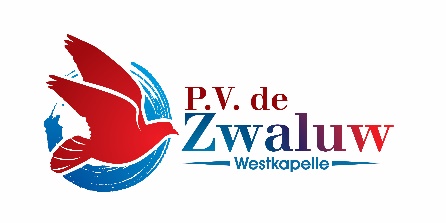 Tm  13-07-2019	Naam				ringnummer		prijs 		punten1	Nellie Hengst		19-7005095		3x		619.32	Anneke Hengst		19-7008228		2x		518.33	Nellie Hengst		19-7005096		2x		435.04	Anneke Hengst		19-7008226		2x		420.75	Sandra Buyl			19-7009938		1x		285.76	Sandra Buyl			19-7009931		1x		263.37	Jessica Stam			19-7007856		1x		262.58	Nellie Hengst		19-7005098		1x		250.09	Nellie van de Parel		19-7007793		1x		249.010	Sandra Buyl			19-7009933		1x		205.2